УПРАВЛЕНИЕ ФЕДЕРАЛЬНОЙ  СЛУЖБЫ ГОСУДАРСТВЕННОЙ  РЕГИСТРАЦИИ, КАДАСТРА И КАРТОГРАФИИ (РОСРЕЕСТР)  ПО ЧЕЛЯБИНСКОЙ ОБЛАСТИ 		                                               454048 г. Челябинск, ул. Елькина, 85								       07.05.2020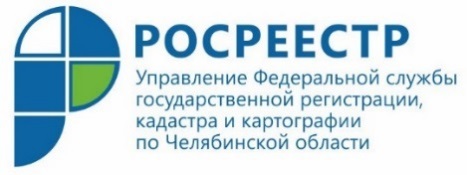 Управление Росреестра - об ответственности кадастровых инженеровУправление Федеральной службы государственной регистрации, кадастра и картографии по Челябинской области напоминает об ответственности кадастровых инженеров при выполнении кадастровых работ.В Управление Росреестра по Челябинской области продолжают поступать обращения от граждан о некачественной подготовке документов кадастровыми инженерами. Управление еще раз напоминает, что деятельность такого специалиста подлежит строгому контролю со стороны саморегулируемой организации кадастровых инженеров, членом которой он является. В соответствии с федеральным законодательством за внесение кадастровым инженером заведомо ложных сведений в межевой план, технический план, акт обследования или подлог документов, на основании которых они были подготовлены, при условии отсутствия состава уголовно наказуемого деяния, ему грозит административное наказание в виде штрафа в размере от тридцати до пятидесяти тысяч рублей или дисквалификация на срок до трех лет. Важно знать, что кадастровые работы выполняются на основании договора подряда на их выполнение, в котором должны быть подробно указаны все проводимые кадастровым инженером работы. Действия инженера в рамках договора подряда по оформлению межевого плана, технического плана и акта обследования могут быть оспорены в судебном порядке.Недавно, отвечая на вопрос о возмещении заявителю убытков за судебную экспертизу, по результатам которой судом возможно будет установлена реестровая ошибка, возникшая в рамках выполнения кадастровых работ кадастровым инженером, Управление Росреестра в частном порядке пояснило следующее.В рассматриваемой ситуации «ответственным за возмещение понесенных убытков» является кадастровый инженер, в связи с чем заявитель имеет право обратиться в суд с самостоятельным требованием к кадастровому инженеру о возмещении понесенных расходов, возникших вследствие совершения реестровой ошибки при проведении кадастровых работ в отношении недвижимого имущества. В рамках гражданского дела суд назначит экспертизу. Если будет установлено, что права заявителя были нарушены действиями инженера, внесшего неверные сведения об объекте недвижимого имущества в Единый государственный реестр недвижимости, то согласно ст.15 Гражданского кодекса Российской Федерации пострадавшее лицо может требовать от него полного возмещения причиненных убытков, в том числе материальных затрат за судебную экспертизу.Пресс-служба Управления Росреестра по Челябинской области